USPOREĐIVANJE BROJEVA DO 20	Učenici: L.J., A.B.,M.G., K.H.Napišite naslov USPOREĐIVANJE BROJEVA DO 20 i prepiši zadatke.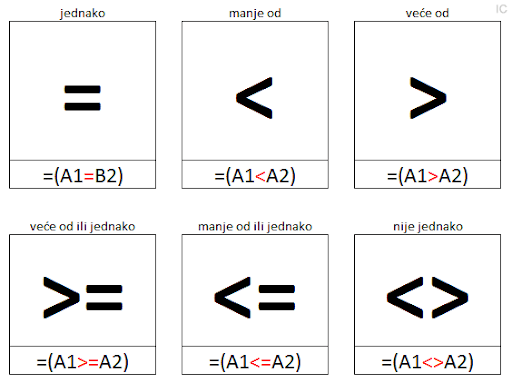 1. USPOREDI BROJEVE10		19			15		1617		17			18		1713		14			10		016		12			12		127		17			14		18BROJEVI DO 10Učenici: I.F.Napišite naslov USPOREĐIVANJE BROJEVA DO 10 i prepiši zadatke.1. USPOREDI BROJEVE  8		5			5		5  8		8			1		0  6		7			2		4  9		3			3		2BROJEVI DO 20Učenici: D.M.Napišite naslov USPOREĐIVANJE BROJEVA DO 110 i prepiši zadatke.1. USPOREDI BROJEVE45		90			60		6023		78			14		418		80			89		9858		72			85		2539		30			73		13